Социальный педагог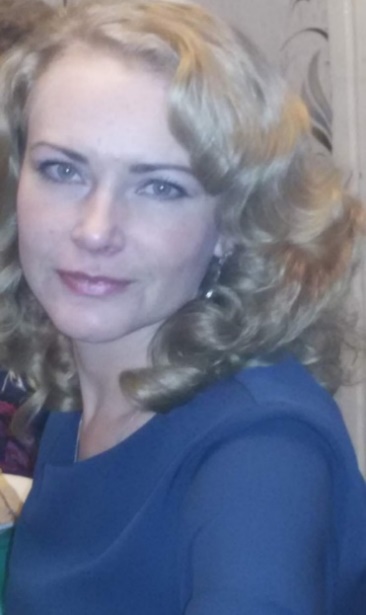 Раду Ольга АлександровнаОбразование: высшее. Учебное заведение: Иркутский национальный исследовательский технический университет.По направлению подготовки: 40.03.01.  ЮриспруденцияДиплом: 103804 0010771, 2017г.Дополнительное образование:Программа профессиональной переподготовки по теме: «Социально-педагогическое сопровождение и социальная адаптация обучающихся»Учебное заведение: Государственное автономное учреждение дополнительного профессионального образования Иркутской области «Региональный институт кадровой политики и непрерывного профессионального образования», диплом 382405231920, 2019г. Курсы повышения квалификации:1.Удостоверение о повышении квалификации 382412776610 рег. 7741 Государственное автономное учреждение дополнительного профессионального образования Иркутской области «Региональный институт кадровой политики и непрерывного профессионального образования» ("Региональный институт кадровой политики") по дополнительной программе: «Организация деятельности по профилактике незаконного потребления наркотических средств, психотропных веществ и других социально-негативных явлений среди детей и молодежи: современные технологии, формы и методы работы».2. Сертификат участника в обучающем семинаре по вопросам внедрения методических материалов «Конструктор типовой программы сопровождения детей-сирот и детей, оставшихся без попечения родителей, лиц из числа детей-сирот и детей, оставшихся без попечения родителей», 2020г.3. Сертификат участника заседания ТМО педагогов-психологов социальных педагогов ПОО Западной территории по теме: «Профилактика вовлечения обучающихся в криминальное молодежное движение АУЕ», 24.09.2020г.4. Сертификат о прохождении экспресс-курса «Современные формы и методы организации профилактической работы в подростковой и молодежной среде», Зиминский район, 08.04.2021г.5. Сертификат участника заседания ТМО педагогов-психологов социальных педагогов ПОО Западной территории по теме: «Профилактика суицидального поведения обучающихся профессиональных образовательных организаций», 27.04.2021г.Занимаемая должность согласно штатному расписанию – социальный педагог.Общий стаж работы – 5 лет 5 мес.Стаж работы с детьми – сиротами и детьми, оставшимися без попечения родителей – 1 год и 6 месяца.